Текущий ремонт водокачки в д.Тютрина, ул.Калистратова, 6АОбъем финансированияВсего 408200,00 рублейВ т.ч. из местного бюджета 8200 рублейПодрядчик – ИП ГКФХ Светлаков А.И.Срок реализации - 30 декабря 2022Фотографии до: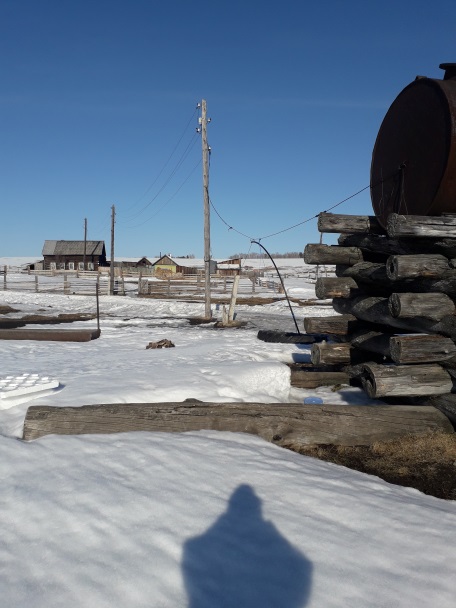 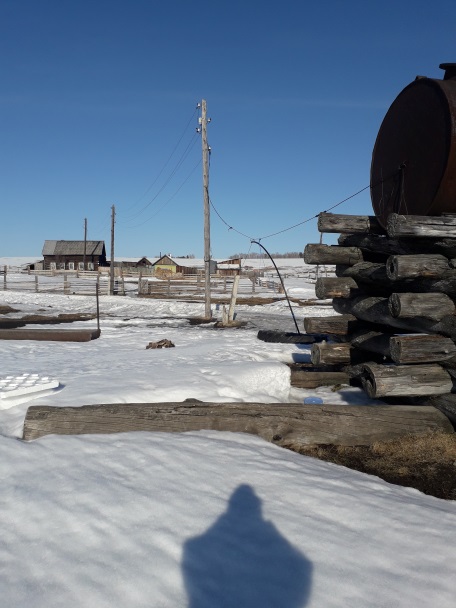 Фотографии после: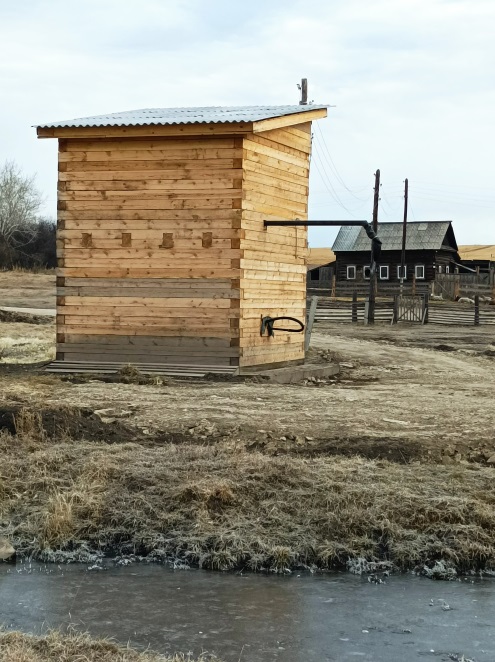 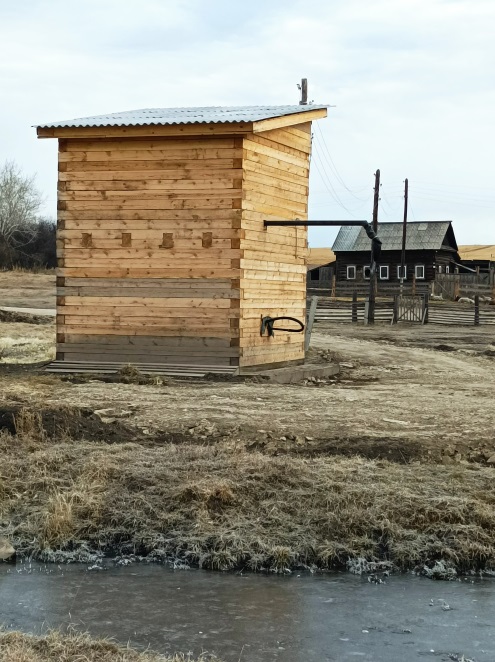 